ЗАТВЕРДЖЕНО Розпорядження міського голови  від 28.02.2020 р.  № 34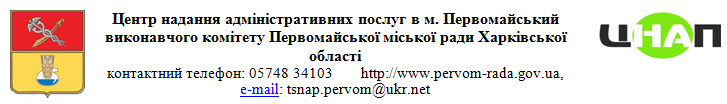 інформаційна картка адміністративної послуги„НАДАННЯ державної допомоги на дітей, над якими встановлено опіку чи піклування”Начальник управліннясоціального захисту населення                                                       Валентина СТОРОЖЕВАІнформація про суб’єкта надання адміністративної послугиІнформація про суб’єкта надання адміністративної послугиІнформація про суб’єкта надання адміністративної послуги1.Суб’єкт надання адміністративної послугиУправління соціального захисту населення Первомайської міської ради, відділ призначення соціальних допомог та субсидій64102, Харківська область, м.Первомайський,                              4 мікрорайон, буд.21, тел.: (05748)3-50-15E-mail: puszn@ukr.netІнформація про Центр надання адміністративних послугІнформація про Центр надання адміністративних послугІнформація про Центр надання адміністративних послугНайменування центру надання адміністративних послуг, в якому здійснюється обслуговування суб’єкта зверненняНайменування центру надання адміністративних послуг, в якому здійснюється обслуговування суб’єкта зверненняЦентр надання адміністративних послуг в                                   м. Первомайський виконавчого комітету Первомайської міської ради Харківської області2 Місцезнаходження центру надання адміністративних послуг64102, Харківська область, м.Первомайський, проспект              40 років Перемоги, 13Інформація щодо режиму роботи центру надання адміністративних послугПонеділок, вівторок, середа, п’ятниця : 08.00 -17.00 год.Четвер:  08.00 - 20.00 год.Субота  08.00-15.00 год.без перерви на обід, вихідний - неділя 4Телефон/факс (довідки), адреса електронної пошти та веб – сторінки центру надання адміністративних послугт/факс(05748) 3 41 03 e-mail: tsnap.pervom@ukr.netskype: tsnap.pervomayskiyhttp://www.pervom-rada.gov.ua/Нормативні акти, якими регламентується надання адміністративної послугиНормативні акти, якими регламентується надання адміністративної послугиНормативні акти, якими регламентується надання адміністративної послуги5Закони УкраїниЗакон України „Про державну допомогу сім’ям з дітьми”     від 21.11.1992 № 2811-ХІІ6Акти Кабінету Міністрів УкраїниПостанова Кабінету Міністрів України від 27.12.2001  № 1751 „Про затвердження Порядку призначення і виплати державної допомоги сім’ям з дітьми”7Акти центральних органів виконавчої владиНаказ Міністерства соціальної політики України                   від 21.04.2015 № 441 „Про затвердження форми Заяви про призначення усіх видів соціальної допомоги, компенсацій та пільг”, зареєстрований у Міністерстві юстиції України 28.04.2015 за № 475/26920; наказ Міністерства праці та соціальної політики України від 22.07.2003 № 204 „Про затвердження форми Декларації про доходи та майновий стан осіб, які звернулися за призначенням всіх видів соціальної допомоги, та довідки про склад сім’ї або зареєстрованих у житловому приміщенні/будинку осіб”, зареєстрований у Міністерстві юстиції України 13.08.2003 за № 709/8030; Методика обчислення сукупного доходу сім’ї для всіх видів соціальної допомоги, затверджена наказом Міністерства праці та соціальної політики України, Міністерства економіки та з питань європейської інтеграції України, Міністерства фінансів України, Державного комітету статистики України, Державного комітету молодіжної політики, спорту і туризму від 15.11.2001 № 486/202/524/455/3370, зареєстрованим в Міністерстві юстиції України 07.02.2002 за № 112/64008Акти місцевих органів виконавчої влади/ органів місцевого самоврядування-Умови отримання адміністративної послугиУмови отримання адміністративної послугиУмови отримання адміністративної послуги9Підстава для одержання адміністративної послуги Встановлення опіки чи піклування над дитиною-сиротою або дитиною, позбавленою  батьківського  піклування10.Вичерпний перелік  документів, необхідних для отримання адміністративної послуги, а також вимоги до них- заява про призначення усіх видів соціальної допомоги, компенсацій та пільг, затверджена наказом Міністерства соціальної політики України від 21.04.2015 № 441 (при пред’явленні паспорта або іншого документа, що посвідчує особу);- копія рішення органу опіки та піклування або суду про встановлення опіки чи піклування над дитиною-сиротою або дитиною, позбавленою батьківського піклування;- копія свідоцтва про народження дитини;- довідка про реєстрацію місця проживання опікуна (піклувальника) та дитини (для дітей, над якими встановлено опіку чи піклування і які є вихованцями дитячих навчальних закладів, що фінансуються не за рахунок бюджетних коштів, – видана органом реєстрації довідка, в якій зазначено статус дитячого навчального закладу та за які кошти він фінансується, а також підтверджено факт перебування в ньому дітей);- довідки про місячні розміри пенсії, аліментів, стипендії, державної допомоги, що одержує на дитину опікун чи піклувальник (за попередні дванадцять календарних місяців);- медичний висновок про дитину з інвалідністю віком до 18 років, виданий в установленому МОЗ порядку;- письмова заява опікуна чи піклувальника про одержання (неодержання) аліментів – у разі неможливості одержання довідки про розмір аліментів від органів державної виконавчої служби, розташованих на тимчасово окупованій території України та в районі проведення антитерористичної операції;- довідка про присвоєння реєстраційного номера облікової картки платника податків заявника та дитини (за наявності) (крім осіб, які через свої релігійні переконання відмовилися від прийняття реєстраційного номеру облікової картки платника податків та повідомили про це відповідному контролюючому органу і мають відмітку в паспорті) (копія) за пред’явленням оригіналу;- реквізити  особового рахунку для переказу коштів (номер карткового рахунку IBAN)11Порядок та спосіб подання документів, необхідних для отримання адміністративної послугиЗаява та документи, необхідні для призначення допомоги, подаються особою, яка претендує на призначення допомоги самостійно12Платність (безоплатність) надання адміністративної послугиАдміністративна послуга надається безоплатноу разі платності:у разі платності:у разі платності:12.1Нормативно-правові акти, на підставі яких  стягується плата-12.2Розмір та порядок внесення плати за платну адміністративну послугу-12.3Розрахунковий рахунок для внесення плати-13Строк надання адміністративної послугиНе пізніше 10 днів після надходження заяви зі всіма необхідними документами.Допомога оформляється рішенням про призначення (відмову в призначенні) соціальної допомоги, яке зберігається в особовій справі отримувача соціальної допомоги та надається  на термін призначення допомоги14Перелік підстав для відмови у наданні адміністративної послугиПеребування дитини на повному державному утриманні;середньомісячний розмір призначених пенсії, аліментів, стипендії, державної допомоги, одержаних на дитину за попередні дванадцять календарних місяців, перевищує два прожиткових мінімуми для дитини відповідного віку;подання документів до заяви не в повному обсязі;виявлення в поданих документах недостовірної інформації;заява подана особою, яка не має права на призначення державної соціальної допомоги15Результат надання адміністративної послугиПризначення державної допомоги / відмова в призначенні державної допомоги16Способи отримання відповіді (результату)Допомогу можна отримати через поштове відділення зв’язку або через уповноважені банки, визначені в установленому порядку.Повідомлення про призначення допомоги (відмову у призначенні) видається (надсилається поштою) одержувачу, про що робиться відповідний запис у журналі видачі довідок та повідомлень17ПриміткаЗа інформацію, яка наведена в цій картці, несе відповідальність керівник органу, що надає адміністративну послугу